Republic of the Philippines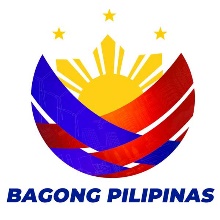 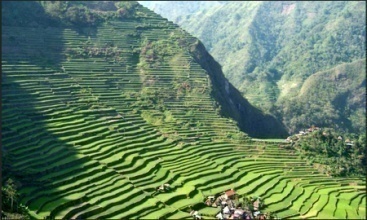 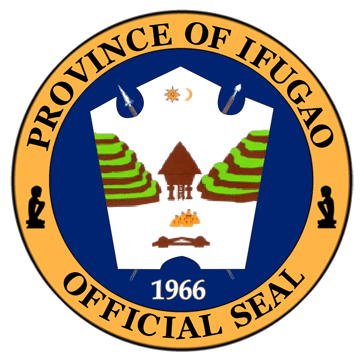 Cordillera Administrative RegionProvincial Local Government Unit of IfugaoBIDS AND AWARDS COMMITTEE3rd Floor PEO Bldg., Capitol CompoundLagawe, IfugaoEmail Ad.: bacgoodsifugao13@gmail.comINVITATION TO BID Publication No. 11-2024-G (Second Publication)For Brand New Motor Vehicle 4x4 Pick-up The Provincial Government of Ifugao, through the General Fund intends to apply the sum of Two Million Two Hundred Thousand Pesos only (PhP 2,200,000.00) being the ABC to payments under the contract for Publication No. 11-2024-G.  Bids received in excess of the ABC shall be automatically rejected at bid opening. (Please see attached “ANNEX 1” for the item/s to be bided).The Provincial Government of Ifugao now invites bids for the above Procurement Project.   Delivery of the Goods is required within thirty (30) calendar days from receipt by the winning bidder of the Purchase Order. Bidders should have completed, within the last five (5) years from the date of submission and receipt of bids, a contract similar to the Project.  The description of an eligible bidder is contained in the Bidding Documents, particularly, in Section II (Instructions to Bidders).Bidding will be conducted through open competitive bidding procedures using a non-discretionary “pass/fail” criterion as specified in the 2016 revised Implementing Rules and Regulations (IRR) of Republic Act (RA) No. 9184. Bidding is restricted to Filipino citizens/sole proprietorships, partnerships, or organizations with at least sixty percent (60%) interest or outstanding capital stock belonging to citizens of the Philippines, and to citizens or organizations of a country the laws or regulations of which grant similar rights or privileges to Filipino citizens, pursuant to RA No. 5183. Prospective Bidders may obtain further information from the Bids and Awards Committee (BAC) of the Provincial Government of Ifugao and inspect the Bidding Documents at the address given below during 8:00 o’clock AM to 5:00 o’clock PM.A complete set of Bidding Documents may be purchased by interested Bidders at the Bids and Awards Committee Office, 3rd Floor, PEO Bldg., Capitol, Lagawe, Ifugao on April 18, 2024 to May 09, 2024 upon presenting a proof of payment in person, of a non-refundable bidding fee of Five Thousand Pesos (PhP 5,000.00). The Bids and Awards Committee (BAC) of the Provincial Government of Ifugao will hold a Pre-Bid Conference on April 25, 2024 at 01:30 P.M.at the Bids and Awards Committee Office, 3rd Floor, PEO Bldg., Capitol, Lagawe, Ifugao, which shall be open to prospective bidders.  Bids must be duly received by the BAC Secretariat through manual submission at the Bids and Awards Committee Office, 3rd Floor, PEO Bldg., Capitol, Lagawe, Ifugao on or before 1:30 P.M. basing on the BAC OFFICE - Wall Clock of May 09, 2024. Late bids shall not be accepted.  All Bids must be accompanied by a bid security in any of the acceptable forms and in the amount stated in ITB Clause 14. Bid Opening shall be on May 09, 2024 at 2:00 in the afternoon at the address stated above. Bids will be opened in the presence of the bidders’ representatives who choose to attend the activity.  The Provincial Government of Ifugao reserves the right to reject any and all bids, declare a failure of bidding, or not award the contract at any time prior to contract award in accordance with Sections 35.6 and 41 of the 2016 revised IRR of RA No. 9184, without thereby incurring any liability to the affected bidder or bidders.For further information, please refer to:The Secretariat on GoodsBids and Awards Committee bacgoodsifugao13@gmail.com0926-937-1170Date of Posting: April 18, 2024CARMELITA B. BUYUCCAN          BAC Chairperson"ANNEX 1""ANNEX 1""ANNEX 1""ANNEX 1""ANNEX 1""ANNEX 1"ITEM No.GENERAL DESCRIPTIONQTY.Unit of Issue Unit Cost  Total Cost ITEM No.GENERAL DESCRIPTIONQTY.Unit of Issue Unit Cost  Total Cost 1Brand New Motor Vehicle 4x4 Pick-Up1unitSPECIFICATIONS:Name: 2.8 DSL 4x4 ATBody Type: Pick up TruckTransmission Type: AutomaticColor: White Diamond                                                                                                                                                                                                                                                       ENGINE Engine Size=2.8 L-3.0 LDisplacement= 2,755 cc -2,900ccNumber of Cylinders = 4-5Number of Valves = 16-17Transmission Type = 6-Speed Automatic TransmissionPERFORMANCE:Drivetrain = Four-wheel DriveMax Output (HP) = 201 hp @3,400rpmMax Torque (Nm) = 500 Nm @ 1,600 rpmECONOMY & ENVIRONMENTFuel Type = DieselFuel Capacity = 80-90 LDIMENSIONS:Length = 5,335-5400 mmWidth = 1,855-1,860 mmHeight = 1,815-1,820 mmWheelbase = 3,085-3,090 mmTurning Circle = 6.4mGround Clearance = 279-280 mmWading Depth = 70-80 cmNumber of Doors = 4Number of Seats = 5SAFETY & SECURITY:Driver Airbag Front Passenger AirbagSide AirbagsCurtain AirbagsKnee AirbagAuto Brake System Electronic Brake DistributionAnti-Lock Brake System (ABS)With Electric Brake-force Distribution with Brake AssistBull BarImmobilizerSecurity AlarmStability ControlElectronic Door LocksSpeed Sensing Door LocksISOFIXFEATURES:Cruise ControlFront Parking SensorsRear Parking SensorsLeather UpholsteryPush Start ButtonWheel Size = 18-20 inWheels Metal Type = AlloyAirconditioning System = Automatic Climate ControlEntertainment System = 8-inch Touchscreen with AM/FM via 6 speakersConnectivity = Bluetooth, USB, Apple CarPlay, Android Auto, and Smart Device LinkNavigation ReadyWarranty = 3-years (100,000 km)Keyless EntryRoof RackSunroofElectric Adjustable SeatsPower SteeringPower WindowsPower OutletSteering Wheel Audio ControlUnit shall be directly registered in the name of the Prov'l Local Government Unit of Ifugao***NOTHING FOLLOWS*** TOTAL  2,200,000.00 Prepared by:Prepared by:Prepared by:Prepared by:                       ELEANOR A. OYAMI                       ELEANOR A. OYAMI                            BAC-Secretariat                             BAC-Secretariat                             BAC-Secretariat                             BAC-Secretariat Certified Correct:Certified Correct:Certified Correct:Certified Correct:                     ARUNDALE GUM-U I. BUNNAG                     ARUNDALE GUM-U I. BUNNAG                BAC-Secretariat  on Goods & Infrastructure                BAC-Secretariat  on Goods & Infrastructure                BAC-Secretariat  on Goods & Infrastructure                BAC-Secretariat  on Goods & Infrastructure